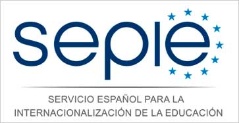 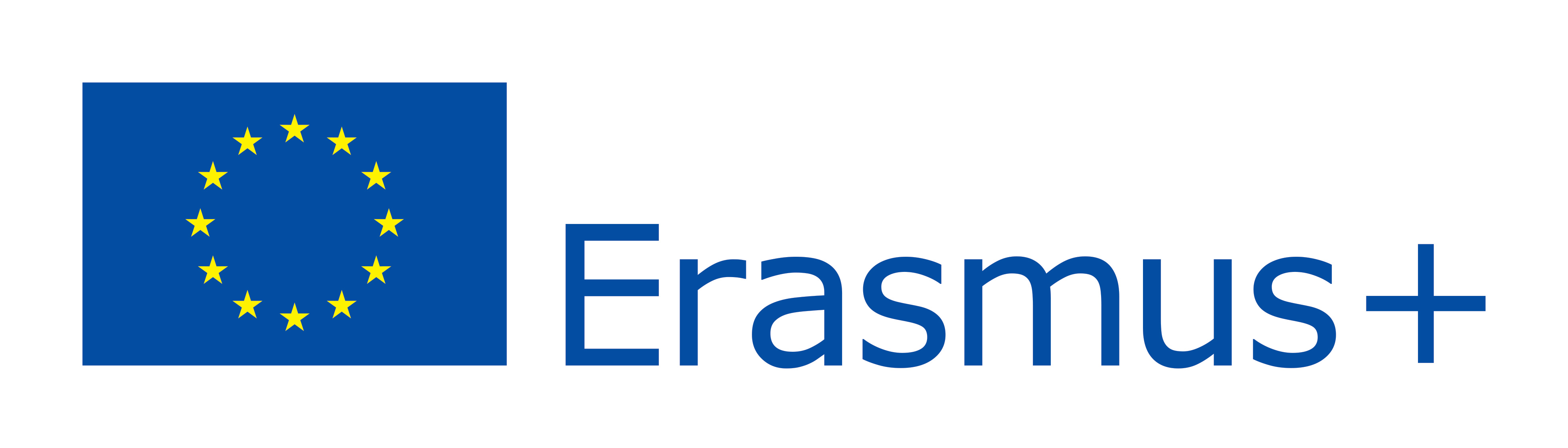 EEVEE second learning meeting7 – 14 th Febrary 2017, Seville, Spain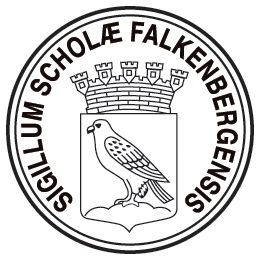 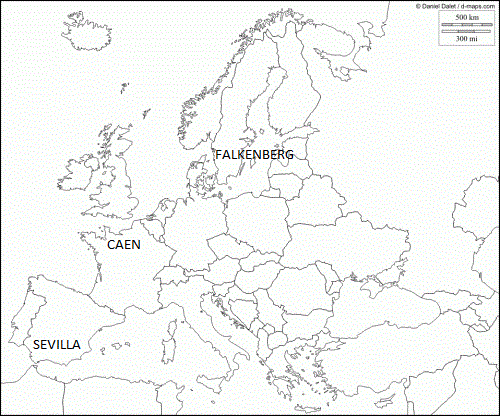 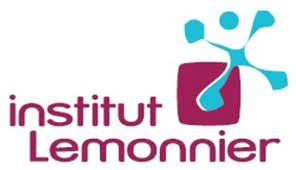 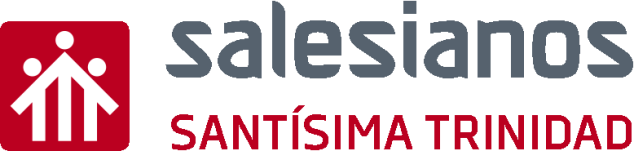 ScheduleWednesday, 7th FebPartner students’ arrival12:1517:00French students go to host familiesSwedish students go to host familiesThursday, 8th Feb08:30 – 09:30Welcome to Director and European Coordinator Salesians Trinidad. Presentation of SevillaSchool presentations “Spanish team k2, Swedish team K2 and French team K2” 09:30 – 11:00Students: Ice breaking activitiesTeachers: First Meeting and visit to School 11:00 – 11:30Break11:30 – 14:00First activity Mathematics workshops in teams (Group 1 students)First Technical activity workshops in teams (Group 2 students)14:00 – 15:30Lunch break at restaurant15:30 – 17:30First activity Mathematics workshops in teams  (Group 2 students)First Technical activity workshops in teams (Group 1 students)17:30 – 19:30Visit to Seville students and teachers (Visit to the viewpoint of the “Setas”)19:30 – 22:00Teachers: Walking to Sevilla till Triana Quarter and dinner Friday, 9th Feb08:15 – 08:30Welcome08:30 – 11:00Students: Sport activities and visit to schoolTeachers: Second Meeting11:00 – 11:30Break11:30 – 14:00Second Technical activity workshops in teams (Group 1 students)Third Technical activity workshops in teams (Group 2 students)14:00 – 15:30Lunch break at restaurant15:30 – 17:30Second Technical activity workshops in teams (Group 2 students)Third Technical activity workshops in teams (Group 1 students)Saturday, 10th Feb 10:00 – 17:00Cultural tour to SevilleAlcázarSpain SquareMaría Luisa ParkBoat trip on the Guadalquivir riverSunday, 11st FebStudents by their host familiesMonday, 12nd Feb08:15 – 08:30Welcome08:30 – 11:00Second activity Mathematics workshops in teams (Group 1 and 2 students)11:00 – 11:30Break11:30 – 14:00Meeting: Electric Vehicles (BMW, Nissan and Volkswagen)14:00 – 15:30Lunch break at restaurant15:30 – 17:30Fourth Technical activity workshops in teams (Group 1 and 2 students) Final Technical activities. Teachers; Third Meeting17:30 – 21:00Games and official snack/dinner in school with students and host familiesTuesday, 13hd Feb08:15 – 08:30Welcome08:30 – 10:00Students: Documentary videos and pictures preparations Teachers: Fourth Meeting10:00 – 11:00Showing students’ documentary videos and pictures. Group picture11:00 – 11:30Break11:30 – 14:00Meeting: Repsol autogas efficient vehicles14:00 – 15:30Lunch break at restaurant15:30 – 17:00Meeting Evaluation and Closing sesión20:00 – 22:00Teachers: Official dinner in restaurant with directionWednesday, 14th FebPartner students departurein groups in classes depending on departure time